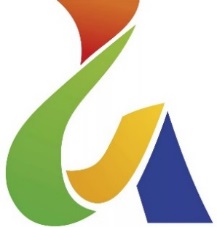 ПЛАН ПОДГОТОВКИ И ПРОВЕДЕНИЯ КОНКУРСНОЙ ЧАСТИII РЕГИОНАЛЬНОГО ЧЕМПИОНАТА «АБИЛИМПИКС» В НЕНЕЦКОМ АВТОНОМНОМ ОКРУГЕ ПО КОМПЕТЕНЦИИ «ПРЕДПРИНИМАТЕЛЬСТВО»Даты работы площадки с 22 по 23 апреля 2019 года.г. Нарьян-Мар, ул. Студенческая, д. 1Обоз-начениедняВремяОписание дня20 апреля, суббота 20 апреля, суббота 20 апреля, суббота С - 3----Подготовка площадки. 21 апреля, воскресенье21 апреля, воскресенье21 апреля, воскресеньеС - 213.00 - 16.00Оценка бизнес-планов участников конкурса.22 апреля, понедельник с 13.00 до 17.0022 апреля, понедельник с 13.00 до 17.0022 апреля, понедельник с 13.00 до 17.00С - 113.30 - 14.50РАБОТА ЭКСПЕРТОВ:Проверка соответствия планов застройки и оснащения площадки с согласованным ПЗ и ИЛ. Подписание актов приема площадки.Совещание с экспертами регионального чемпионата.Внесение 30% изменений в конкурсное задание       Инструктаж экспертов.Распределение ролей.Подготовка и обучение экспертов:­	распределение ролей на площадке;­	знакомство с кодексом этики;­	принципы выставления баллов. -   корректировка критериев.С - 115.00 - 16.00Торжественная	церемония	открытия II Регионального Чемпионата «Абилимпикс» в Ненецком автономном округе. 08.00 - 12.00РАБОТА С УЧАСТНИКАМИ:Знакомство с площадкой, рабочим местом и оборудованием. Ответы на вопросы участников.Инструктаж по охране труда и технике безопасности.Ознакомление с планом Чемпионата и планом работы площадки.23 апреля, вторник с 9.00 - 16.0023 апреля, вторник с 9.00 - 16.0023 апреля, вторник с 9.00 - 16.00Категория «Студенты»Категория «Студенты»Категория «Студенты»С 109.00 - 09.30Регистрация участников, экспертов.  Инструктаж по охране труда. Жеребьевка участников. Ознакомление с заданием.С 109.30 - 11.30Выполнение конкурсного задания. Модуль А2: Презентация и защита «Бизнес-плана». С 111.30 - 12.00Перерыв на кофе-брейк (30 минут).С 112.00 - 14.00Выполнение конкурсного задания. Модуль В: Специальные этапы.14.00 - 16.00Оценка выполнения конкурсного задания. Подведение итогов работы площадки.24 апреля, среда с 09.00 до 12.0024 апреля, среда с 09.00 до 12.0024 апреля, среда с 09.00 до 12.00С 209.00 - 12.00Демонтаж оборудования.26 апреля, пятница с 15.00 - 16.0026 апреля, пятница с 15.00 - 16.0026 апреля, пятница с 15.00 - 16.00С 415.00 - 16.00Торжественная церемония закрытия II Регионального Чемпионата «Абилимпикс» в Ненецком автономном округе 